ОПРЕДЕЛЯЕМ УРОВЕНЬ БЕЗРАБОТНИЦЫЗаданиеС помощью калькулятора https://www.center-pss.ru/math/raschet-urovnia-bezrabotitci.htm 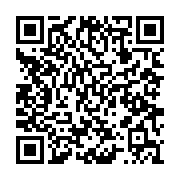 рассчитайте уровень безработицы в Свердловской области за два года.Для расчета воспользуйтесь данными статистики:2019 г.  - работающее население 2035100, безработных 89 400 чел.2020 г. -  работающих 1986900, безработных 122 200 чел.Ответьте на вопросы:Уровень безработицы в 2019 г. составил _________ %.Уровень безработицы в 2020 г. составил __________ %.Изменился ли уровень безработицы в 2020 г. по сравнению с 2019 г.?Какой вывод вы можете сделать об изменении? На ваш взгляд, что стало причиной роста уровня безработицы в Свердловской области в 2020 г.?